             STUDIO BOOKING FORM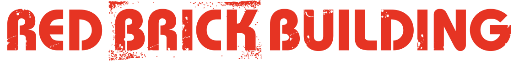 Room set up – please note there is a £10 set up fee. Please tick required set up.Equipment Required at additional costProcessing your bookingWe will confirm the space is available and book it in the diarySend an invoiceA 50% deposit is required for all bookingsIf the booking is less than 4 weeks in advance FULL payment is required at the time of bookingThe outstanding balance must be paid 4 weeks prior to the hire date. Failure to pay this by the due date could result in the booking being cancelled and the space being offered to someone elseMaking your paymentWe prefer payment by BACS and details will be provided on your invoice. Alternatively you can pay by cash, credit or debit card or cheque made payable to Red Brick Building Tenancy Services Ltd.Terms of CancellationPlease ensure you have completed all sections before returning. By signing this form, you acknowledge that the information provided is correct and that you agree to comply with the terms and conditions supplied with this booking form.Date(s) requiredEnd date (for regular booking)Start timeMust include set up timeEnd timeMust include clear up timeFull Name (hirer must be over 18)Organisation / GroupAddressPostcode: Telephone:Email:Data protection I CONSENT:       YES     /     NOYour contact details will be retained on a computerised system in accordance with GDPR requirements and only be used to contact you with regard to this or any other bookings or other relevant offers from the Red Brick Building.Purpose of the Hire e.g. workshop, conference, lecture, art class etc.Expected NumbersWill your attendees be younger than 19 years old?If Yes, do you hold a valid DBS?Not needed FREETheatre Style£10Conference£10Meeting£10Workshop£10Not needed Theatre StyleConferenceMeetingWorkshopPromotion of event on RBB website and social media subject to supply of all information from hirer. £10Projector & Screen £20White board and pens £5Promotion of event on RBB website and social media subject to supply of all information from hirer. Projector & Screen White board and pens Flip chart and pens £5Flip chart and pens Tea, coffee, biscuits £1.50 per headNo. of people:Four weeks’ noticeRefund of deposit less 25% of the total hire feeLess than 72 hours’ noticeNO refundHIRER – print nameDateBooking taken by – print nameDateHIRER - signatureDateBooking taken by - signatureDate